ANDIJON QISHLOQ XO’JALIGI VA AGROTEXNOLOGIYALAR INSTITUTI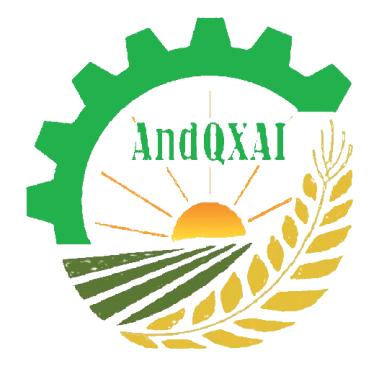      Xonadon va tomorqalarda parrandachilik hamda chorvachilik texnologiyalari kafedrasi                       “INTENSIV POLIKULTURA USULIDA OQ AMUR BALIG’INI YETISHTIRISH TEXNOLOGIYALARI”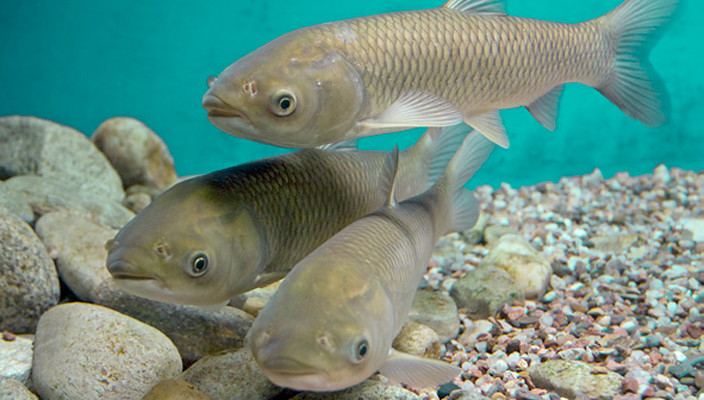 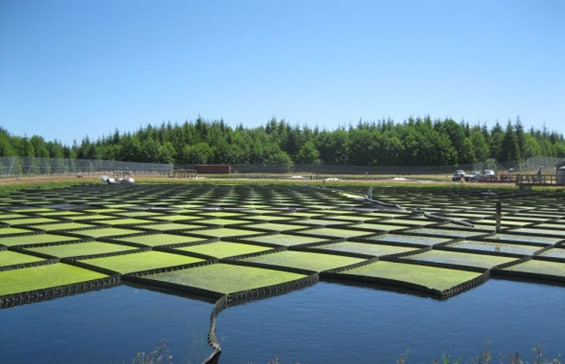 